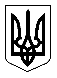 УкраїнаМЕНСЬКА МІСЬКА РАДАМенського району Чернігівської області(тридцять восьма сесія сьомого скликання)РІШЕННЯ25 лютого 2020 року	№ 95Про внесення змін до рішення 34 сесії 7 скликання Менської міської ради від 02 жовтня 2019 року № 540Розглянувши звернення гр. Кумеди Андрія Андрійовича щодо внесення змін до рішення, 34 сесії 7 скликання Менської міської ради від 02.10.2019 р. № 540 «Про затвердження проєктів землеустрою щодо відведення земельних ділянок у власність», керуючись ст.12 Земельного кодексу України, ст. 26 Закону України «Про місцеве самоврядування в Україні», Менська міська рада В И Р І Ш И Л А :1. Внести зміни до рішення, 34 сесії 7 скликання Менської міської ради від 02.10.2019 р. № 540 « Про затвердження проєктів землеустрою щодо відведення земельних ділянок у власність», де в тексті позицію: - « гр. Кумеді Андрію Андрійовичу, площею 2,00 га,  кадастровий №7423081501:01:001:0142 за межами с. Бірківка»,замінити на позицію:- « гр. Кумеді Андрію Андрійовичу, площею 2,00 га,  кадастровий №7423081501:01:001:0142 у межах с. Бірківка».2. Контроль за виконанням рішення покласти на постійну комісію з питань містобудування, будівництва, земельних відносин та охорони природи, згідно до регламенту роботи Менської міської ради сьомого скликання та на заступника міського голови з питань діяльності виконкому Гайдукевича М.В.Міський голова							Г.А. Примаков